Конференция СторонМинаматской конвенции о ртутиПервое совещаниеЖенева, 24–29 сентября 2017 годаПредварительная повестка дня1.	Открытие совещания.2.	Организационные вопросы:a)	утверждение правил процедуры;b)	выборы должностных лиц;c)	утверждение повестки дня;d)	назначение Комитета по проверке полномочий;e)	организация работы.3.	Доклад Комитета по проверке полномочий.4.	Доклад о результатах деятельности Межправительственного комитета для ведения переговоров по подготовке имеющего обязательную юридическую силу глобального документа по ртути.5.	Вопросы для принятия мер Конференцией Сторон на ее первом совещании:a)	вопросы, оговоренные в Конвенции:i)	указания в связи со статьей 3, в частности, в отношении пунктов 5 a), 6 и 8 статьи 3;ii)	требуемое содержание подтверждения, как это предусмотрено в пунктах 6 b) и 8 статьи 3;iii)	руководящие принципы, упомянутые в пунктах 8 а) и 8 b) статьи 8;iv)	меры для введения в действие процедур для механизма финансирования, как это предусмотрено в статье 13;v)	членский состав Комитета по осуществлению и соблюдению, как указано в пункте 3 статьи 15;vi)	периодичность и форма представления Сторонами отчетности, как это предусмотрено в пункте 3 статьи 21;vii)	формирование механизмов в отношении оценки эффективности, как это предусмотрено в пункте 2 статьи 22;viii)	финансовые правила для Конференции Сторон и любых ее вспомогательных органов, а также финансовые положения, регулирующие функционирование секретариата, как это предусмотрено в пункте 4 статьи 23;b)	вопросы, предусмотренные Конференцией полномочных представителей: i)	положения, касающиеся функций постоянного секретариата Минаматской конвенции;ii)	проект меморандума о взаимопонимании между Конференцией Сторон Минаматской конвенции и Советом Глобального экологического фонда;c)	вопросы, рекомендованные Межправительственным комитетом для ведения переговоров: i)	утверждение форм для использования при подаче заявок на предоставление исключений в отношении сроков поэтапного вывода из обращения, указанных в приложении А и приложении В;ii)	руководящий документ по вопросам подготовки национальных планов действий в отношении кустарной и мелкомасштабной золотодобычи;iii)	местонахождение постоянного секретариата;iv)	рассмотрение доклада по вопросу об открытом сжигании;d)	программа работы секретариата и бюджет на период 2018–2019 годов.6.	Вопросы, предусмотренные Конвенцией для принятия мер Конференцией Сторон:a)	рассмотрение вопросов о том, является ли торговля конкретными ртутными соединениями предметом Конвенции и следует ли распространять действие пунктов 6 и 8 статьи 3 на конкретные ртутные соединения в результате их включения в дополнительное приложение, принимаемое в соответствии со статьей 27;b)	информация, представляемая Сторонами, действующими в рамках пункта 2 статьи 4, и обзор эффективности мер;c)	обзор приложения A, как это предусмотрено в пункте 8 статьи 4;d)	обзор приложения B, как это предусмотрено в пункте 10 статьи 5;e)	руководящие принципы, как это предусмотрено в пунктах 9 а) и 9 b) статьи 8;f)	руководящие принципы, как это предусмотрено в пунктах 7 а) и 7 b) статьи 9;g)	руководящие принципы временного хранения ртути и ртутных соединений, как это предусмотрено в пункте 3 статьи 10;h)	определение пороговых значений для ртутных отходов, как это предусмотрено в пункте 2 статьи 11;i)	руководство по принципам регулирования загрязненных участков, как это предусмотрено в пункте 3 статьи 12;j)	рассмотрение вопросов создания потенциала, технического содействия и передачи технологии, как это предусмотрено в пункте 4 и пункте 5 статьи 14, включая любые рекомендации о способах дальнейшего укрепления этой работы в соответствии со статьей 14;k)	консультации и сотрудничество с Всемирной организацией здравоохранения, Международной организацией труда и другими соответствующими межправительственными организациями, а также содействие сотрудничеству и обмену информацией, по мере необходимости, в отношении связанных со здоровьем вопросов или мероприятий, как это предусмотрено в пункте 2 статьи 16.7.	Место и сроки проведения второго совещания Конференции Сторон.8.	Прочие вопросы.9.	Принятие доклада.10.	Закрытие совещания._____________________ОРГАНИЗАЦИЯОБЪЕДИНЕННЫХНАЦИЙОРГАНИЗАЦИЯОБЪЕДИНЕННЫХНАЦИЙMCUNEP/MC/COP.1/1Distr.: General27 February 2017RussianOriginal: English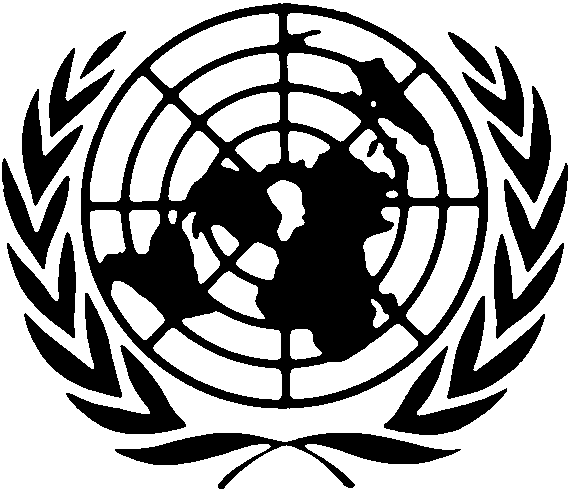 Программа Организации
Объединенных Наций по
окружающей средеПрограмма Организации
Объединенных Наций по
окружающей средеDistr.: General27 February 2017RussianOriginal: EnglishПрограмма Организации
Объединенных Наций по
окружающей средеПрограмма Организации
Объединенных Наций по
окружающей средеDistr.: General27 February 2017RussianOriginal: EnglishПрограмма Организации
Объединенных Наций по
окружающей средеПрограмма Организации
Объединенных Наций по
окружающей средеDistr.: General27 February 2017RussianOriginal: English